ELŐTERJESZTÉSÁbrahámhegy Község Önkormányzata Képviselő-testületének  2020. július 16. napi soron következő üléséreTisztelt Képviselő-testület!Ábrahámhegy csónakveszteglőben létesült 17-21. csónakhelyre 6 db pályázat érkezett, melyből 4 db érvényes, 2 db érvénytelen. A bontási jegyzőkönyv az előterjesztés mellékletét képezi. A pályázati kiírás alapján a pályázatok eredménye a következőképpen alakul:Kérem a Tisztelt Képviselő-testületet, hogy az előterjesztést megvitatni, és a határozati javaslatot elfogadni szíveskedjen.Ábrahámhegy, 2020. július 8.			Tisztelettel:Vella Ferenc ZsoltpolgármesterHatározati javaslatÁBRAHÁMHEGY KÖZSÉG ÖNKORMÁNYZATA KÉPVISELŐ-TESTÜLETÉNEK…/2020.(VII.16.) HATÁROZATAÁbrahámhegy csónakveszteglő pályázatainak elbírálásaÁbrahámhegy Község Önkormányzatának Képviselő-testülete megállapítja, hogy az „Ábrahámhegy csónakveszteglő – csónakmenhely használatára/bérletére” beérkezett – bontási jegyzőkönyv szerinti – … db pályázat érvényes, és az eljárás eredményes.sorsolás alapján csónakmenhelyek használóinak sorrendjét a következőképpen állapítja meg:… csónakmehely: …. szám alatti lakos pályázó… csónakmehely: …. szám alatti lakos pályázófelkéri a Műszaki Osztályt, hogy a szerződéseket készítse elő.felkéri a polgármestert, hogy a nyertes pályázókat értesítse a döntésről és egyben felhatalmazza a szerződések aláírására.Határidő:	elfogadásra azonnal		értesítésre 5 munkanap		szerződéskötésre 10 napFelelős:		Vella Ferenc Zsolt polgármesterGyimesi Mónika műszaki-igazgatási ügyintézőSlang Henrietta igazgatási ügyintézőÁBRAHÁMHEGY KÖZSÉG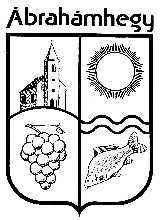 POLGÁRMESTERÉTŐL8256 Ábrahámhegy, Badacsonyi út 13.    Telefon: +36 87 471 506Ügyiratszám:…/…-………/2020.Tárgy: Előterjesztő:Ábrahámhegy csónakveszteglő pályázatainak elbírálásaVella Ferenc Zsolt polgármesterElőkészítő:Slang Henrietta igazgatási ügyintézőMelléklet:bontási jegyzőkönyv, pályázatokMeghívott:---A döntés meghozatala egyszerű többséget igényel.A határozati javaslatot törvényességi szempontból megvizsgáltam:Wolf Viktória jegyzőA döntés meghozatala egyszerű többséget igényel.A határozati javaslatot törvényességi szempontból megvizsgáltam:Wolf Viktória jegyzőPályázó neveBeérkezés dátumaPályázati feltételekÉrtékelés (pont)1. Csiki Tibor Andrásné2020.06.29. 7.40megfelel802. Gyurcsek Andrásné2020.06.29. 10.50megfelel653. Tóth Attila Győző és Tóth Martin Olivér2020.06.29. 15.30megfelel554. Szamosi Eszter2020.06.29.megfelel355. Vajda Tamás2020.06.29. 8.50érvénytelen06. Németh István-érvénytelen0